5A Rotations Around the x-axis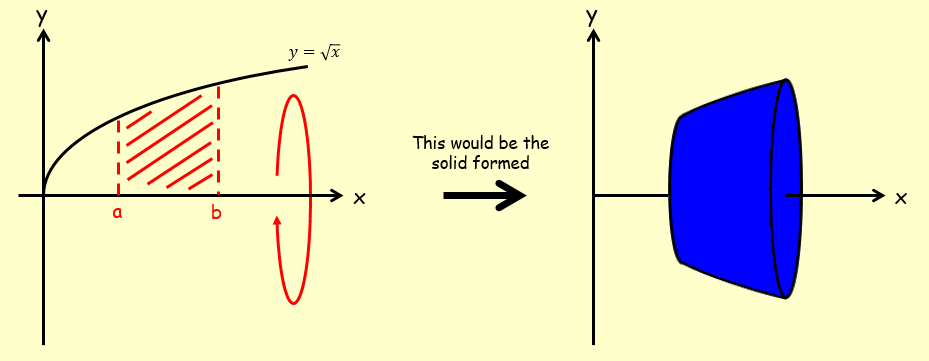 The diagram shows the region  which is bounded by the x-axis, the y-axis and the curve with equation . The region is rotated through 360˚ about the x-axis. Find the exact volume of the solid generated.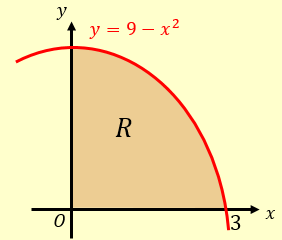 5B Rotations Around the y-axis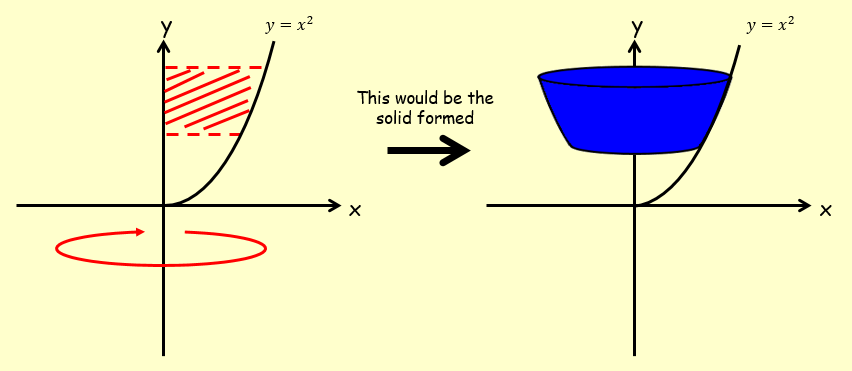 The diagram shows the curve with equation . The region R is bounded by the curve, the y axis and the lines  and . The region is rotated 360˚ about the y axis. Find the volume of the solid generated.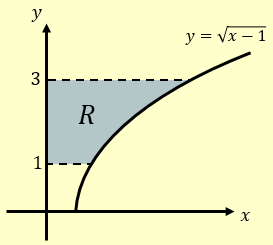 5C Composite Volumes of RevolutionCylinder = Cone = The region R is bounded by the curve with equation , the line , and the x and y axes.Verify that the coordinates of A are (1,3)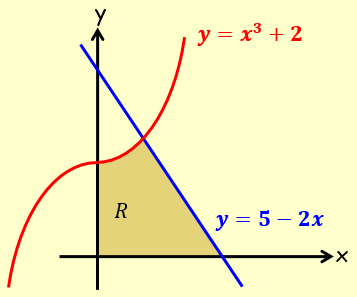 A solid is created by rotating the region 360˚ about the x-axis. Find the volume of this solidThe diagram shows the region R bounded by the curves with equations:  and  and the line . The region is rotated through 360˚ about the x-axis. Find the exact volume of the solid generated.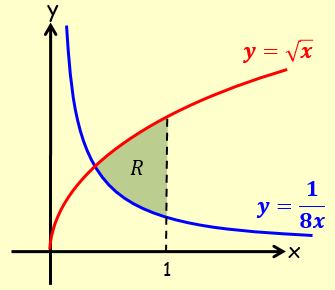 5D Modelling with Volumes of RevolutionA manufacturer wants to cast a prototype for a new design for a pen barrel made out of solid resin. The shaded region shown in the diagram is used as a model for the cross section of the pen barrel. The region is bounded by the x-axis and the curve with equation , and will be rotated around the y-axis. Each unit on the coordinate axes represents 1cm.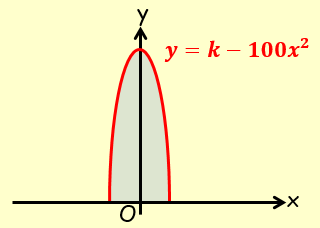 Suggest a suitable value for kUse your value of k to estimate the volume of resin needed to make the prototypeState one limitation of this model